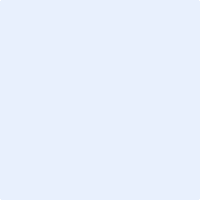 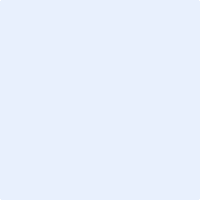 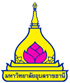 ใบสมัครเข้าร่วมโครงการแลกเปลี่ยนนักศึกษาและบุคลากร ประจำปีงบประมาณ 2567(สำหรับนักศึกษาระดับบัณฑิตศึกษา)	ตามที่ สำนักงานวิเทศสัมพันธ์ มหาวิทยาลัยอุบลราชธานี ได้ประกาศรับสมัครนักศึกษาเพื่อเข้าร่วมโครงการแลกเปลี่ยนนักศึกษาและบุคลากร ประจำปีงบประมาณ 2567 ณ มหาวิทยาลัยในต่างประเทศ นั้น 	ข้าพเจ้า      มีความประสงค์สมัครเข้ารับการคัดเลือกเพื่อเข้าร่วมโครงการแลกเปลี่ยนนักศึกษาและบุคลากร ประจำปีงบประมาณ 2567 โดยได้กรอกรายละเอียดลงในแบบฟอร์มใบสมัครด้านล่างนี้อย่างถูกต้อง ครบถ้วน และยินยอมให้สำนักงานวิเทศสัมพันธ์ มหาวิทยาลัยอุบลราชธานี ตรวจสอบข้อมูลได้อย่างละเอียด ดังนี้ส่วนที่ 1  ข้อมูลส่วนตัว 1.1		ชื่อ-นามสกุล					Name-Surname 				ระดับการศึกษา 	   	รหัสนักศึกษา คะแนนเฉลี่ยสะสม		วิชาเอก      คณะ 1.2 	ที่อยู่ปัจจุบันที่สามารถติดต่อได้  		โทรศัพท์      E-mail 1.3  	บุคคลที่สามารถติดต่อได้ในกรณีมีเหตุจำเป็น ฉุกเฉิน        ชื่อ-นามสกุล 	  โทรศัพท์ 1.4	  ความสามารถด้านภาษาอังกฤษ (ถ้ามี)			-  		คะแนน 	-  		คะแนน 	-  		คะแนน 1.5  ผลงาน/รางวัลที่ได้รับ         	1.5.1 ชื่อรางวัล  ปีที่ได้รับ           	1.5.2 ชื่อรางวัล  ปีที่ได้รับ		1.5.3 ชื่อรางวัล  ปีที่ได้รับ	1.6  กิจกรรมอื่น ๆ นอกจากหลักสูตร หรือกิจกรรมจิตอาสา 			1.6.1 ชื่อกิจกรรม/โครงการ ว/ด/ป ที่จัดกิจกรรม 			1.6.2 ชื่อกิจกรรม/โครงการ ว/ด/ป ที่จัดกิจกรรม 			1.6.3 ชื่อกิจกรรม/โครงการ ว/ด/ป ที่จัดกิจกรรม 1.7 ประสบการณ์ในต่างประเทศ          	1.7.1 ลักษณะกิจกรรม  ประเทศ 	       ระยะเวลา	         	1.7.2 ลักษณะกิจกรรม  ประเทศ 	       ระยะเวลา	         	1.7.13 ลักษณะกิจกรรม  ประเทศ 	       ระยะเวลา	ส่วนที่ 2  รายละเอียดการสมัคร2.1 	โปรดระบุรายชื่อมหาวิทยาลัยที่ประสงค์จะเดินทางไปเข้าร่วมโครงการ (รายชื่อตามเอกสารแนบ) โดยเรียงลำดับ 1-3ลำดับที่ 1 	ประเทศ .......................................มหาวิทยาลัย...............................................................................ลำดับที่ 2 	ประเทศ ...................................... มหาวิทยาลัย...............................................................................ลำดับที่ 3 	ประเทศ ...................................... มหาวิทยาลัย................................................................................2.2 	รูปแบบกิจกรรมที่ประสงค์จะเข้าร่วมโครงการ ณ มหาวิทยาลัยในต่างประเทศ (เลือกได้มากกว่า 1 ข้อ)	  ศึกษา 	           ฝึกงาน		ทำวิจัย       นำเสนอผลงานวิชาการ     	  แลกเปลี่ยนวัฒนธรรม   กิจกรรมทางวิชาการอื่น ๆ (โปรดระบุ)ส่วนที่ 3  ค่าใช้จ่ายในการเข้าร่วมโครงการ3.1  ข้าพเจ้ารับทราบและยอมรับรายการและวงเงินงบประมาณที่จะได้รับจัดสรรจากมหาวิทยาลัยอุบลราชธานี ทั้งนี้ หากมีค่าใช้จ่ายในการเข้าร่วมโครงการที่นอกเหนือจากรายการและวงเงินงบประมาณที่ได้รับจัดสรร ข้าพเจ้าจะไม่เรียกร้องและขอรับการจัดสรรงบประมาณเพิ่มเติมจากสำนักงานวิเทศสัมพันธ์ มหาวิทยาลัยอุบลราชธานีอีก          ยอมรับ   	          ไม่ยอมรับ3.2 หากไม่ได้รับการคัดเลือกให้รับทุนโครงการแลกเปลี่ยนนักศึกษาและบุคลากร ประจำปีงบประมาณ 2567 จะยังคงเดินทางไปแลกเปลี่ยน ณ มหาวิทยาลัยในต่างประเทศ หรือไม่	      ยังคงเดินทางไปแลกเปลี่ยน (ตอบ ข้อ 3.3)	  ยกเลิกการเดินทางไปแลกเปลี่ยน3.3 หากไม่ได้รับการคัดเลือก ตามข้อ 3.2 โปรดระบุผู้สนับสนุนค่าใช้จ่ายในการเดินทางไปแลกเปลี่ยน (ตอบได้มากกว่า 1 ข้อ)                    ตนเอง 		          บิดา/มาดา/ผู้ปกครอง                    คณะต้นสังกัด              แหล่งทุนอื่น โปรดระบุ ส่วนที่ 4  วัตถุประสงค์และผลที่คาดว่าจะได้รับจากการเข้าร่วมโครงการ ณ ต่างประเทศ (ความยาวไม่เกิน 600 คำ)	……………………………………………………………………………………………………………………………………………………………	……………………………………………………………………………………………………………………………………………………………	……………………………………………………………………………………………………………………………………………………………	……………………………………………………………………………………………………………………………………………………………	……………………………………………………………………………………………………………………………………………………………	……………………………………………………………………………………………………………………………………………………………	……………………………………………………………………………………………………………………………………………………………	……………………………………………………………………………………………………………………………………………………………	…………………………………………………………………………………………………………………………………………………………………………………………………………………………………………………………………………………………………………………………	……………………………………………………………………………………………………………………………………………………………	……………………………………………………………………………………………………………………………………………………………ส่วนที่ 5 แผนงานหรือกิจกรรมการเข้าร่วมโครงการ	……………………………………………………………………………………………………………………………………………………………	……………………………………………………………………………………………………………………………………………………………	……………………………………………………………………………………………………………………………………………………………	……………………………………………………………………………………………………………………………………………………………	……………………………………………………………………………………………………………………………………………………………	……………………………………………………………………………………………………………………………………………………………	…………………………………………………………………………………………………………………………………………………………………………………………………………………………………………………………………………………………………………………………	……………………………………………………………………………………………………………………………………………………………	……………………………………………………………………………………………………………………………………………………………			   ข้าพเจ้า รับทราบและยอมรับเงื่อนไขในการเข้าร่วมโครงการตามประกาศมหาวิทยาลัยอุบลราชธานีเรื่อง รับสมัครบุคคลเพื่อเข้ารับทุนโครงการแลกเปลี่ยนนักศึกษาและบุคลากร ประจำปีงบประมาณ พ.ศ. 2567 ทุกประการ			   ข้าพเจ้า ยอมรับเงื่อนไขว่าในระหว่างการเข้าร่วมโครงการจะทุ่มเทให้กับการศึกษาและงานด้านวิชาการเป็นหลัก โดยจะไม่ทำกิจกรรมหรือทำงานพิเศษที่จะมีผลกระทบต่อการเข้าร่วมโครงการ			   ข้าพเจ้าขอรับรองว่าข้อมูลที่ปรากฏในใบสมัครเข้าร่วมโครงการแลกเปลี่ยนนักศึกษาและบุคลากร ประจำปีงบประมาณ 2567 นี้ เป็นความจริงทุกประการ ทั้งนี้ หากมีการตรวจสอบในภายหลังพบว่าข้าพเจ้าได้ให้ข้อมูลอันเป็นเท็จ ข้าพเจ้ายินดีให้ตัดสิทธิในการสมัครและเข้าร่วมโครงการแลกเปลี่ยนนักศึกษาและบุคลากร ประจำปีงบประมาณ 2567 โดยไม่มีเงื่อนไข 			   ข้าพเจ้ายินยอมให้มหาวิทยาลัยอุบลราชธานี เก็บ ใช้ และเปิดเผยข้อมูลส่วนบุคคลที่เกี่ยวข้องกับข้าพเจ้า เพื่อการติดต่อประสานงานในฐานะผู้สมัครเข้าร่วมโครงการ โดยมีระยะเวลาการ เก็บ ใช้ และเปิดเผยข้อมูล ณ วันที่มหาวิทยาลัยอุบลราชธานี ได้รับเอกสารฉบับนี้ จนถึงวันที่ 30 กันยายน 2567	 ลงชื่อ………………………..............................................  ผู้สมัคร                                                               (………………………………………………………………)                                                             	วันที่สำหรับคณะต้นสังกัดของนักศึกษา	  คณะ  ได้ตรวจสอบแล้วว่านักศึกษาไม่ได้อยู่ในระหว่างการรับทุนแลกเปลี่ยนในระดับคณะ และคณะฯ ยินยอมให้นักศึกษาสมัครเข้าร่วมโครงการแลกเปลี่ยนนักศึกษาและบุคลากร ประจำปีงบประมาณ 2567 ของสำนักงานวิเทศสัมพันธ์ ได้  คณะ  ได้ตรวจสอบข้อมูลดังที่ได้ปรากฏในใบสมัครของนักศึกษาผู้นี้ว่าถูกต้องและเป็นจริง  	   ลงชื่อ ……………………………………………………………..     	    ( …………………………………………………………….. )	  ตำแหน่ง คณบดี วันที่ใบสมัครเข้าร่วมโครงการแลกเปลี่ยนนักศึกษาและบุคลากร ประจำปีงบประมาณ 2567คำรับรองของอาจารย์ที่ปรึกษา		ข้าพเจ้า      สังกัดคณะ			           โทรศัพท์  E-mail  เป็นอาจารย์ที่ปรึกษาของ   สังกัดคณะได้รับทราบการสมัครเข้า  ร่วมโครงการแลกเปลี่ยนนักศึกษาและบุคลากร ประจำปีงบประมาณ พ.ศ. 2567 และมีความเห็นว่านักศึกษาในที่ปรึกษา      มีคุณสมบัติเหมาะสมที่จะสมัครเข้าร่วมโครงการฯ และได้ให้ความเห็นชอบในการสมัครและเห็นชอบกับแผนการศึกษา/วิจัย กิจกรรมทางวิชาการ ของนักศึกษา  ความเห็นอื่น ๆ (ถ้ามี)  ลงชื่อ       (					        )                  วันที่